Паспорт инновационного проектаПредставляя материалы на конкурс, гарантируем, что авторы инновационного проекта/программы:согласны с условиями участия в данном конкурсе;не претендуют на конфиденциальность представленных в заявке материалов и допускают редакторскую правку перед публикацией материалов;принимают на себя обязательства, что представленная в заявке информация не нарушает прав интеллектуальной собственности третьих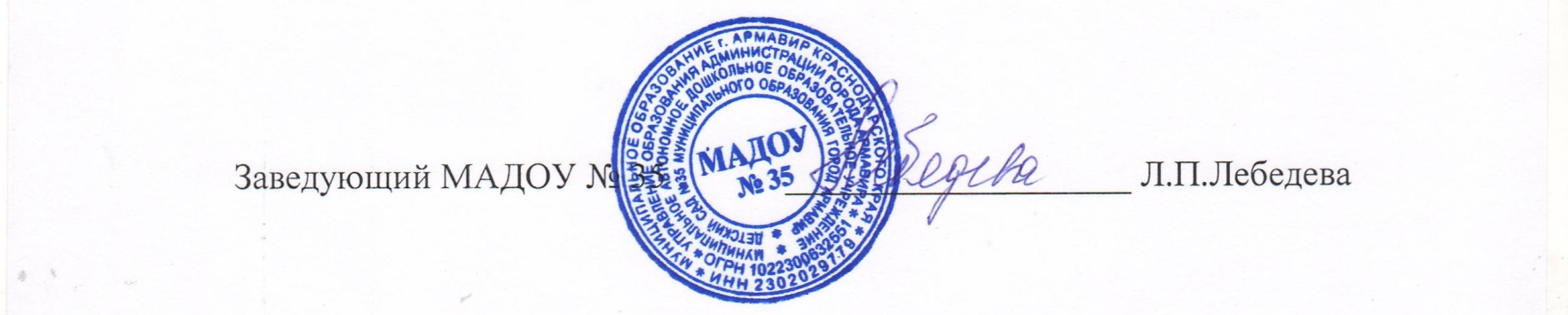 «26» сентября 2019   г.11Наименование инновационного проекта«Повышение профессиональной компетентности педагогов в области социализации дошкольников в рамках обеспечения информационной безопасности»22Авторы представляемого опытаЛебедева Людмила Петровна заведующий МАДОУ № 35, Кирокосянц Ирина Витальевна старший воспитатель МАДОУ № 3533Научный руководитель. Научная степень, званиеСеменака Светлана Ивановна, кандидат педагогических наук, доцент кафедры  педагогики и технологий дошкольного и начального образования ФГБОУ ВПО «Армавирский государственный педагогический университет», Заслуженный учитель Российской Федерации44Цели внедрения инновационного проектаРазработка и апробирование модели  организации в ДОО деятельности Лаборатории педагогического  опыта по повышению профессиональной компетентности в области сопровождения процесса социализации детей в рамках информационной безопасности дошкольников 55Задачи внедрения инновационного проектаСпроектировать и апробировать модель организации в ДОО деятельности Лаборатории педагогического опыта по повышению профессиональной компетентности в области сопровождения процесса социализации детей в рамках информационной безопасности дошкольников.Обеспечить повышение профессиональной компетентности педагогов по проблеме сопровождения процесса социализации дошкольников с учетом новых форм информационной и методической поддержки информационной безопасности дошкольников. Внедрить новые формы преемственности и сотрудничества с родителями воспитанников детского сада, с педагогическим сообществом, используя образовательный ресурс  информационного обеспечения Лаборатории педагогического опыта. Обучить родителей навыкам критического осмысления содержания информационной продукции, которой пользуются их дети, умению выявлять информационные угрозы; привлечь к активному содействию по вопросам формирования у детей «информационного иммунитета».Составить Методические рекомендации по социализации дошкольников и повышению профессиональной компетентности педагогов ДОО на основе изучения, обобщения передового педагогического опыта.66Основная идея (идеи) предлагаемого инновационного проектаОсновная идея инновационного проекта заключается в том, что повышение профессиональной компетентности педагога в области сопровождения процесса социализации детей в рамках информационной безопасности дошкольников на базе Лаборатории педагогического опыта в ДОО  способствует творческой самореализации педагога. Однако эффективность и оптимальность творческой самореализации педагога, воспитанников и их родителей в целом возможно при соблюдении следующих условий:- мотивированности и активного участия педагогов в методической деятельности ДОО;- использовании инновационного потенциала педагогической Лаборатории в процессе овладения педагогами технологиями сопровождения социализации дошкольников в рамках информационной безопасности дошкольников; - определении критериев для оценки профессиональной компетентности педагога дошкольного образования к сопровождению процесса социализации детей в рамках информационной безопасности дошкольников;- развитии социо-культурного пространства профессиональной деятельности педагогов, содействующего становлению профессиональной компетентности и творческой самореализации;- информационного обеспечения Лаборатории, позволяющего осуществлять сетевое взаимодействие с педагогическим сообществом, родителями воспитанников.77Нормативно-правовое обеспечение инновационного проектаКонвенция о правах ребенка (одобрена Генеральной Ассамблеей ООН 20.11.1989) (вступила в силу для СССР 15.09.1990).Декларация прав ребенка 1959 г. (принята резолюцией 1386 (XIV) Генеральной Ассамблеей ООН 20. 11. 1959 г.)Федеральный закон от 29 декабря 2012 г. N 273-ФЗ «Об образовании в Российской Федерации».Приказ Министерства образования и науки Российской Федерации (Минобрнауки России) от 17 октября 2013 г. N 1155 г. Москва «Об утверждении Федерального государственного образовательного стандарта дошкольного образования»Концепция долгосрочного социально-экономического развития РФ на период до 2020 года (утв. распоряжением Правительства РФ от 17 ноября 2008г. № 1662-р).Приказ Министерства образования и науки РФ от 30 августа 2013 г. № 1014 «Об утверждении Порядка организации и осуществления образовательной деятельности по основным общеобразовательным программам - образовательным программам дошкольного образования».Семейный кодекс Российской Федерации от 29 декабря 1995 г. N 223-ФЗ (СК РФ) (с изменениями и дополнениями).Постановление Правительства РФ от 10 июля 2013 г. N 582 "Об утверждении Правил размещения на официальном сайте образовательной организации в информационно-телекоммуникационной сети "Интернет" и обновления информации об образовательной организации" (с изменениями и дополнениями)Приказ Минобрнауки РФ от 14.06.2013 N 462 «Об утверждении порядка проведения само обследования образовательной организацией» (Зарегистрировано в Минюсте РФ 27.06.2013 N 28908)Постановление Главного государственного санитарного врача РФ от 15.05.2013 N 26 (ред. от 27.08.2015) "Об утверждении СанПиН 2.4.1.3049-13 «Санитарно-эпидемиологические требования к устройству, содержанию и организации режима работы дошкольных образовательных организаций».Национальный проект "Образование". Цифровая образовательная среда на период 01.11.2018 - 30.12.2024Федеральный закон от 29.12.2010 № 436-ФЗ «О защите детей от информации, причиняющей вред их здоровью и развитию»88Обоснование его значимости для развития системы образования Краснодарского краяБлагодаря деятельности Лаборатории в ДОО края появится возможность:использования разработанных Методических рекомендаций по повышению профессиональной компетентности педагогов в области социализации дошкольников в рамках информационной безопасности; создания сетевого образовательного пространства, обеспечивающего формирование у педагогов представлений вариативности форм и технологий сопровождения социализации детей дошкольного возраста в условиях цифровизации общества. создания Методического навигатора, включающего модели педагогического сопровождения социализации детей в ДОО.99Новизна (инновационность)Новизна проекта состоит в осуществлении проектирования структурно-содержательной модели организации в ДОО деятельности Лаборатории педагогического опыта, обеспечивающей комплексную психолого-педагогическую поддержку социализации дошкольников в рамках информационной безопасности. Работа Лаборатории также обеспечит эффективность и оптимальность творческой самореализации педагога, воспитанников и их родителей. 1010Практическая значимостьВозможность использования разработанных и обоснованных в ходе реализации проекта:- модели работы Лаборатории педагогического опыта в ДОО с использованием информационных и активных технологий обучения педагогов и сетевого взаимодействия с педагогическим сообществом;- методических рекомендаций по использованию в образовательном процессе ДОО комплекса инновационных педагогических технологий;- показателей и критериев оценки профессиональной компетентности педагога в вопросах сопровождения социализации детей дошкольного возраста в рамках информационной безопасности дошкольников;- Методического навигатора, включающего модели педагогического сопровождения социализации детей в ДОО.- актуализации компетентности педагога в области обеспечения информационной безопасности дошкольников.1111Механизм реализации инновацииМеханизм реализации инновации11.111.11 этап:Констатирующий (организационный и проектировочный) 11.1.111.1.1Сроки2018-201911.1.211.1.2ЗадачиВыявление актуальности и перспективности исследования профессиональной компетентности и самореализации педагога в области сопровождения детей дошкольного возраста в рамках обеспечения информационной безопасности; осуществление теоретического анализа научных источников, на основании чего определение содержания понятия «профессиональная компетентность педагога по сопровождению социализации детей дошкольного возраста»; определение и описание структурных компонентов профессиональной компетентности педагога, в соответствии с которыми планируется подбор диагностического инструментария; сбор и обобщение предварительных данных, на основании которых осуществить моделирование деятельности Лаборатории педагогического опыта и подготовка локальных актов, регулирующих ее деятельность; изучение и обобщение опыта работы педагогов по сопровождению социализации детей в рамках информационной безопасности дошкольников. 11.1.311.1.3Полученный результатСоздание Лаборатории педагогического опыта; локальные акты11.211.22 этап:Внедренческий этап11.2.111.2.1Сроки2019-202011.2.2ЗадачиЗадачиВнедрение в практику работы ДОО Модели деятельности Лаборатории педагогического опыта по сопровождению социализации детей дошкольного возраста в рамках обеспечения информационной безопасности дошкольников; мониторинг формирования компонентов профессиональной компетентности педагогов по сопровождению социализации детей дошкольного возраста11.2.3Полученный результатПолученный результатСоздание Виртуальной лаборатории педагогического опыта и сетевого взаимодействия; проведение обучающих семинаров-практикумов с использованием инновационных форм и методов организации методической работы; осуществление педагогической диагностики характера социализации детей и определение способов педагогического сопровождения информационной безопасности дошкольников 11.33 этап:3 этап:Сравнительный (обобщающий) 11.3.1СрокиСроки2020-202111.3.2ЗадачиЗадачиОбобщение результатов внедрения проекта. Проведение мониторинга показателей компонентов профессиональной компетентности педагога, по сопровождению социализации детей дошкольного возраста; оформление материалов деятельности Лаборатории педагогического опыта, проведение серии мастер-классов, публикация  Методического навигатора по сопровождению социализации детей дошкольного возраста11.3.3Конечный результатКонечный результатРазработка Методических рекомендаций по развитию профессиональной компетентности педагогов к сопровождению процесса социализации детей дошкольного возраста в рамках обеспечения информационной безопасности дошкольников;Оформление Методического навигатора, включающего модели педагогического сопровождения социализации детей в ДОО.12Перспективы развития инновацииПерспективы развития инновацииНа уровне педагогов ДОО:- повышение профессиональной компетентности и творческой самореализации субъектов сопровождения;- создание эффективной системы сопровождения социализации детей в условиях реализации ФГОС в ДОО в рамках информационной безопасности дошкольников;- создание многоуровневого интегрированного образовательного пространства, обеспечивающего формирование у педагогов представлений о вариативности форм и технологий сопровождения  социализации детей дошкольного возраста в аспекте обеспечения информационной безопасности становления психики и личности ребенка;- выполнение требований Стандарта в части создания эффективных психолого-педагогических условий реализации позитивной социализации детей в ОУ в условиях цифровизации образовательного пространства.- разработка Методического навигатора по сопровождению социализации дошкольников в рамках информационной безопасности дошкольников;- активное участие педагогов в методическом оснащении виртуальной лаборатории педагогического опыта по сопровождению социализации дошкольников;- диссеминация опыта работы педагогической лаборатории как средства повышения профессиональной компетентности педагогов в вопросах сопровождения социализации детей.На уровне воспитанников ДОО:сохранение и культивирование уникальности каждого ребенка;организация творческой созидательной жизнедеятельности детей; рост качества социализации воспитанников;создание и развитие пространства детского благополучия. 13Предложения по распространению и внедрению инновационного проекта в практику образовательных организаций краяПредложения по распространению и внедрению инновационного проекта в практику образовательных организаций краяСоздание «Виртуальной педагогической лаборатории», где консолидация на профессиональной основе ориентирует педагогов на наращивание интеллектуального потенциала и обмен опытом реализации практических программ; освоение практических методик; содействие разработке и реализации инновационных проектов и программ в области социализации дошкольников; развитие всесторонних связей с научной общественностью, содействие интеграции специалистов в педагогическое сообщество.14Перечень научных и (или) учебно-методических разработок по темеПеречень научных и (или) учебно-методических разработок по теме-Статья «Профессиональная компетентность современного педагога ДОО в области педагогической поддержки и сопровождения социализации дошкольников» -Статья «Лаборатория педагогического опыта как средство повышения профессиональной компетентности педагогов в области социализации дошкольников» -Статья «Педагог нового поколения» -Статья «Построение положительных межличностных взаимодействий детей дошкольного возраста на основе совместной деятельности»-Методическая разработка «Механизмы формирования базовых элементов социальной компетентности старших дошкольников»-Методическая разработка «Готовность педагога ДОУ к инновационной деятельности»15Статус инновационной площадки (при наличии) (да/нет, тема)Статус инновационной площадки (при наличии) (да/нет, тема)Открытая муниципальная инновационная площадка по теме: «Лаборатория педагогического опыта как средство повышения профессиональной компетентности педагогов в области социализации дошкольников»  приказ  от 29.12.2017г. № 1233 «О присвоении статуса муниципальных  площадок» 16Ресурсное обеспечение инновации:Ресурсное обеспечение инновации:Ресурсное обеспечение инновации:16.1МатериальноеМатериальноеСтимулирующие выплаты16.2ИнтеллектуальноеИнтеллектуальное МКУ ЦРОиОК, АГПУ,16.3ВременноеВременное2018 - 2021